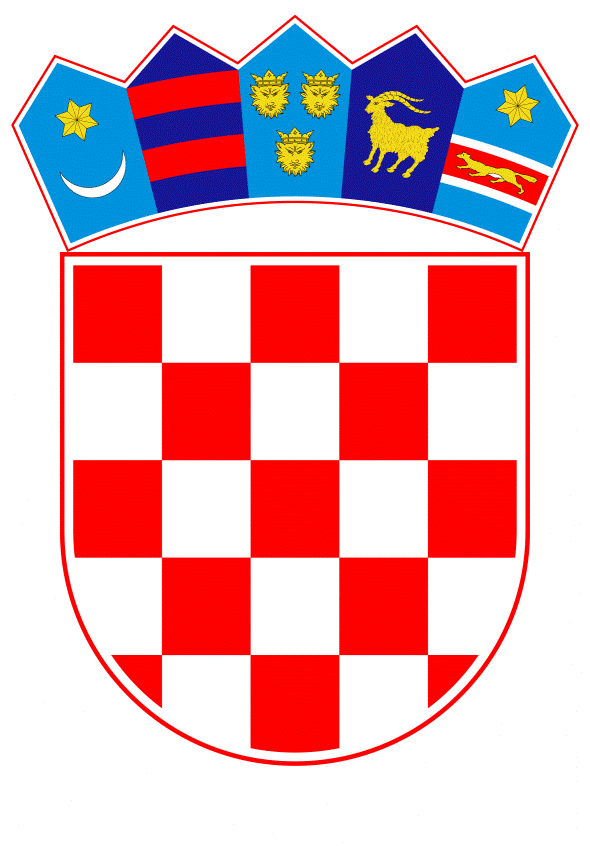 VLADA REPUBLIKE HRVATSKEZagreb, 21. prosinca 2023.______________________________________________________________________________________________________________________________________________________________________________________________________________________________Banski dvori | Trg Sv. Marka 2  | 10000 Zagreb | tel. 01 4569 222 | vlada.gov.hrNa temelju članka 7. Zakona o sklapanju i izvršavanju međunarodnih ugovora („Narodne novine“, br. 28/96.), Vlada Republike Hrvatske je na sjednici održanoj __________ 2023. godine donijela O D L U K Uo pokretanju postupka za sklapanje Ugovora o financiranju između Republike Hrvatske i Europske investicijske banke za Projekt „Revitalizacija željezničkog sustava Republike Hrvatske“ iz okvirnog zajmaI.	Na temelju članka 139. Ustava Republike Hrvatske („Narodne novine“, br. 85/10. – pročišćeni tekst i 5/14. – Odluka Ustavnog suda Republike Hrvatske) pokreće se postupak za sklapanje Ugovora o financiranju između Republike Hrvatske i Europske investicijske banke za Projekt „Revitalizacija željezničkog sustava Republike Hrvatske“ iz okvirnog zajma (u daljnjem tekstu: Ugovor o financiranju).II.Suradnja Republike Hrvatske i Europske investicijske banke (dalje u tekstu: EIB), u pogledu financiranja novih projekata, obnovljena je 2000. godine nakon što je Vijeće ministara Europske unije odobrilo mandat EIB-u da financijski podupire infrastrukturne projekte i projekte razvoja privatnog sektora u Republici Hrvatskoj. Republika Hrvatska i EIB su 13. prosinca 2000. godine sklopili Okvirni sporazum koji uređuje aktivnosti EIB-a u Republici Hrvatskoj i temeljem kojeg je Odbor guvernera EIB-a 6. veljače 2001. godine odobrio davanje zajmova za investicijske projekte u Republici Hrvatskoj. Punopravnim članstvom u Europskoj uniji, 1. srpnja 2013. godine, Republika Hrvatska postala je i punopravna članica EIB-a. Ukupni upisani kapital Republike Hrvatske u EIB-u iznosi 1,06 milijardi eura, što čini udio od 0,43% u ukupnom kapitalu EIB-a.Republika Hrvatska je do danas sklopila 47 ugovora s EIB-om za 8 zajmova izravno Republici Hrvatskoj, vrijednih 1,08 milijardi eura, te 39 zajmova uz državno jamstvo, vrijednih 4,34 milijardi eura.III.Nastavno na donesene akte strateškog planiranja, i to Strategiju razvoja željezničkog sustava Republike Hrvatske do 2032. godine te Pismo sektorske politike pod nazivom „Modernizacija i restrukturiranje željezničkog sektora“ stvoreni su preduvjeti za provedbu reforme i modernizaciju željezničkog sektora. U skladu s navedenim dokumentima utvrđen je strateški okvir za transformaciju željezničkog sustava Republike Hrvatske u svrhu ostvarenja zajedničkih dugoročnih ciljeva Europske unije iz „Bijele knjige - Plan za jedinstveni europski prometni prostor, put prema konkurentnom prometnom sustavu“ kao i „Strategije za održivu i pametnu mobilnost -usmjeravanje europskog prometa prema budućnosti“. Uspostavljeni strateški okvir omogućuje upravljanje željezničkim sustavom usmjerenim na rezultate prema točno i logično utvrđenim ciljevima i potrebama za naredno desetogodišnje razdoblje.U namjeri sveobuhvatnog i pravovremenog postizanja svih ciljeva zadanih spomenutim strateškim okvirom, Ministarstvo mora, prometa i infrastrukture je u suradnji s trgovačkim društvima HŽ Infrastruktura d.o.o. i HŽ Putnički prijevoz d.o.o. definiralo strateške investicijske projekte za naredno desetogodišnje razdoblje i to prema stupnju spremnosti za financiranje od prioriteta A do prioriteta D, koji zajedno čine Projekt „Revitalizacija željezničkog sustava Republike Hrvatske“.Realizacija strateških investicijskih projekata dovesti će do značajnog poboljšanja sigurnosti putnika i osoblja, smanjujući rizik od nesreća i ozljeda te do povećanja kapaciteta i modernizacije željezničke infrastrukture, a što će pozitivno utjecati na smanjenje gužvi na cestama i promicanja održivog razvoja. Osim toga, investicije u željeznički sustav mogu imati opći pozitivan utjecaj na društvo, ekonomiju i okoliš. IV.	Prihvaća se Nacrt ugovora o financiranju kao osnova za vođenje pregovora. Nacrt ugovora o financiranju iz stavka 1. ove točke sastavni je dio ove Odluke. V.Određuje se izaslanstvo Republike Hrvatske za vođenje pregovora u sljedećem sastavu:ravnateljica Uprave za željezničku infrastrukturu i promet u Ministarstvu mora, prometa i infrastrukture, voditeljica izaslanstvadva predstavnika Ministarstva mora, prometa i infrastrukture, članovi izaslanstvadva predstavnika Ministarstva financija, članovi izaslanstvapredstavnik Ministarstva pravosuđa i uprave, član izaslanstva.	Za rad izaslanstva i vođenje pregovora nije potrebno osigurati dodatna sredstva u državnom proračunu Republike Hrvatske.Ovlašćuje se voditeljica izaslanstva da, u ime izaslanstva Republike Hrvatske, potpiše Zapisnik s pregovora i ostalu potrebnu dokumentaciju.VI.Ovlašćuje se ministar financija da u ime Republike Hrvatske potpiše Ugovor o financiranju.VII.Predloženi investicijski projekti, koji zajedno čine Projekt „Revitalizacija željezničkog sustava Republike Hrvatske“ financirat će se okvirnim zajmom Europske investicijske banke. Ugovorom o financiranju odobrit će se zajam u iznosu od 400.000.000 EUR (slovima: četiristomilijunaeura) od ukupno planiranih 900.000.000 EUR (slovima: devetstomilijunaeura). Preostali dio okvirnog zajma, u iznosu od 500.000.000 EUR (slovima: petstomilijunaeura), bit će predmetom sljedećih ugovora o financiranju u vezi s provedbom gore navedenog Projekta. Sredstva Ugovora o financiranju planirati će se u državnom proračunu na razdjelu Ministarstva mora, prometa i infrastrukture, a sredstva za otplatu Ugovora o financiranju planirat će se u državnom proračunu na razdjelu Ministarstva financija.VIII.Ugovor o financiranju ne zahtijeva donošenje novih ili izmjenu postojećih zakona, ali podliježe potvrđivanju sukladno članku 18. Zakona o sklapanju i izvršavanju međunarodnih ugovora.KLASA:URBROJ:Zagreb, PREDSJEDNIK mr. sc. Andrej PlenkovićO B R A Z L O Ž E NJ ENastavno na donesene strateške dokumente, i to Strategiju razvoja željezničkog sustava Republike Hrvatske do 2032. godine te Pismo sektorske politike pod nazivom „Modernizacija i restrukturiranje željezničkog sektora“ stvoreni su preduvjeti za provedbu reforme i modernizaciju željezničkog sektora. U skladu s navedenim dokumentima, utvrđen je strateški okvir za transformaciju željezničkog sustava Republike Hrvatske u svrhu ostvarenja zajedničkih dugoročnih ciljeva Europske unije iz Bijele knjige o prometu kao i Strategije za   održivu i pametnu mobilnost. Uspostavljeni strateški okvir omogućuje upravljanje željezničkim sustavom usmjerenim na rezultate prema točno i logično utvrđenim ciljevima i potrebama za naredno desetogodišnje razdoblje.U namjeri sveobuhvatnog i pravovremenog postizanja svih ciljeva zadanih spomenutim strateškim okvirom, Ministarstvo mora, prometa i infrastrukture je u suradnji s trgovačkim društvima HŽ Infrastruktura d.o.o. i HŽ Putnički prijevoz d.o.o. definiralo strateške investicijske projekte za naredno desetogodišnje razdoblje i to prema stupnju spremnosti za financiranje od prioriteta A do prioriteta D, koji zajedno čine Projekt „Revitalizacija željezničkog sustava Republike Hrvatske“.Slijedom navedenog, Vlada Republike Hrvatske je na sjednici održanoj 2. studenoga 2023. donijela Zaključak kojim je prihvatila Projekt „Revitalizacija željezničkog sustava Republike Hrvatske“ koji bi se financirao i/ili sufinancirao okvirnim zajmom Europske investicijske banke u iznosu od 900.000.000, eura. Predmetnim okvirnim zajmom financirali i/ili sufinancirali bi se indikativni projekti društva HŽI u iznosu od 714.686.057 EUR, te indikativni projekti društva HŽPP, u iznosu od 185.313.943 EUR. Donošenjem spomenutog Zaključka, Vlada Republike Hrvatske ovlastila je Ministarstvo mora, prometa i infrastrukture a, putem Ministarstva financija, u ime Vlade Republike Hrvatske, uputi Europskoj investicijskog banci Projekt, radi pokretanja postupka pripreme i odobrenje okvirnog zajma Europske investicijske banke. Osim toga, spomenutim Zaključkom Ministarstvo mora, prometa i infrastrukture je zaduženo od strane Vlade Republike Hrvatske poduzeti sve potrebne poslove i voditi daljnje pripreme u vezi s Projektom, a u svrhu njegove provedbe. Odlukom o pokretanju postupka za sklapanje Ugovora o financiranju između Republike Hrvatske i Europske investicijske banke za Projekt "Revitalizacija željezničkog sustava Republike Hrvatske"  (u daljnjem tekstu: Ugovor), pokreće se postupak za sklapanje Ugovora, prihvaća Nacrt ugovora te se određuje sastav izaslanstva Republike Hrvatske za vođenje pregovora. Ovom Odlukom ovlašćuje se voditeljica izaslanstva da, u ime izaslanstva Republike Hrvatske, potpiše Zapisnik s pregovora i ostalu potrebnu dokumentaciju. Ovlašćuje se ministar financija da u ime Republike Hrvatske potpiše Ugovor o financiranju.Ugovorom će se odobriti zajam u iznosu od 400.000.000 EUR (slovima: četiristomilijunaeurod ukupno planiranih 900.000.000 EUR (slovima: devetstomilijunaeura). Preostali dio okvirnog zajma, u iznosu od 500.000.000 EUR (slovima: petstomilijunaeura), bit će predmetom sljedećih ugovora o financiranju u vezi s provedbom predmetnog Projekta. Realizacija gore navedenih projekata dovesti će do značajnog poboljšanja sigurnosti putnika i osoblja, smanjujući rizik od nesreća i ozljeda te do povećanja kapaciteta i modernizacije željezničke infrastrukture, a što će pozitivno utjecati na smanjenje gužvi na cestama i promicanja održivog razvoja. Osim toga, investicije u željeznički sustav mogu imati opći pozitivan utjecaj na društvo, ekonomiju i okoliš.  Predlagatelj:Ministarstvo mora, prometa i infrastrukturePredmet:Prijedlog odluke o pokretanju postupka za sklapanje Ugovora o financiranju između Republike Hrvatske i Europske investicijske banke za Projekt „Revitalizacija željezničkog sustava Republike Hrvatske“ iz okvirnog zajma